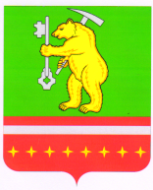 Совет депутатов Магнитского городского поселенияКусинского муниципального районаЧелябинской областиРЕШЕНИЕ 	от 28 декабря 2021г                                                                         №64Об   утверждении  плана   работы  Совета   депутатовМагнитского городского поселения  на 1 квартал 2022г.В соответствии с Федеральным  законом от 06.10.2003г. № 131-ФЗ «Об общих принципах   организации  местного   самоуправления   в   Российской Федерации»,  пунктом    41  главы  8  Регламента   Совета   депутатов   Магнитского  городского поселения  утвержденного  решением  Совета  депутатов Магнитского городского поселения   № 28 от 14.10.2005г   Совет   депутатов   Магнитского   городского   поселения   РЕШАЕТ:1. Утвердить    план     работы    Совета   депутатов   Магнитского    городского  поселения  на  1 квартал 2022г. (прилагается). 2. Признать  утратившим   силу   решение    Совета   депутатов     Магнитского городского   поселения  от  01 октября  2021г.  №  31  « О плане работы Совета депутатов Магнитского   городского  поселения   на 4 квартал  2021 г.». 3. Контроль   исполнения   настоящего  решения  возложить  на   председателя Совета депутатов  Магнитского городского поселения  Перевышину Л.М.4. Настоящее  решение  вступает   в  силу с 01.01.2022 г.Председатель Совета депутатовМагнитского городского поселения                          Л.М.Перевышина                                                                                                             УТВЕРЖДЁН                                                                                     решением Совета депутатовМагнитского городского  поселенияот    28.12.2021г. №64План работы Совета депутатов Магнитского городского поселенияна 1 квартал 2022 годаПредседатель Совета депутатовМагнитского городского поселения                                                  Л.М. Перевышина№п/пНаименование мероприятийДата проведениязаседанияСовета депутатовИсполнителиЯнварь 2022г.Январь 2022г.Январь 2022г.Январь 2022г.1О работе бани. О содержании кладбища.Январь 2022г.ИП Захезина МА,Врио Главы МГП2Освещение улиц в зимнее время.Январь 2022г.Зам.Главы МГП, специалист по благоустройству.3Зимнее содержание дорог и тротуаров  в Магнитском городском поселении.Январь 2022г.Врио Главы МГП,Зам.Главы МГП4О внесении изменений в решение Совета депутатов Магнитского городского поселения от 28.12.2021г. №54 «О бюджете Магнитского городского поселения на 2022год и плановый период 2023 и 2024 годов».Январь 2022г.Врио Главы МГП,ведущий специалист по финансовым  вопросам МГП 5Об утверждении  Положений о постоянных комиссиях Совета депутатов Январь 2022г.Перевышина Л.М.6Об утверждении состава и председателей постоянных комиссий Совета депутатов Магнитского городского поселенияЯнварь 2022г.Перевышина Л.М.7Об утверждении регламента Совета депутатов МГПЯнварь 2022г.Перевышина Л.М.8Об утверждении Положения о статусе помощника депутата Совета депутатов Магнитского городского поселенияЯнварь 2022г.Перевышина Л.М.9Об утверждении «Правил подготовки, издания и оформления актов Совета депутатов Магнитского городского поселения»Январь 2022г.Перевышина Л.М.10О внесении изменений в Положение, утвержденного Решением Совета депутатов Магнитского городского поселения от 22 ноября 2013 г. № 68 «Об оплате труда Главы Магнитского городского поселения, депутата Совета депутатов Магнитского городского поселения, осуществляющего свои полномочия на постоянной основе, муниципальных служащих органов местного самоуправления Магнитского городского поселения».Январь 2022г.Врио Главы МГП,ведущий специалист по финансовым  вопросам МГП11О внесении изменений и дополнений в Устав  Магнитского городского поселенияЯнварь 2022г.Перевышина Л.М.12РазноеЯнварь 2022г.Перевышина Л.М.ФЕВРАЛЬ 2022г. ФЕВРАЛЬ 2022г. ФЕВРАЛЬ 2022г. ФЕВРАЛЬ 2022г. 1Инициативные проекты на 2022 год.Февраль 2022г.Врио Главы МГП2О внесении изменений в решение Совета депутатов Магнитского городского поселения от 28.12.2021г. №54 «О бюджете Магнитского городского поселения на 2022год и плановый период 2023 и 2024 годов».Февраль 2022г.Врио Главы МГП,ведущий специалист по финансовым  вопросам МГП3Бродячие животные. Прививки от бешенства.Февраль 2022г.Врио Главы МГП специалист  по благоустройству  и ЖКХ  МГП4О   дате      назначения   отчета    Главы Магнитского городского поселения перед населением и деятельности работы Администрации  Магнитского  городского поселения  за  2021 годФевраль 2022г.ВРИо Главы МГП,Перевышина Л.М.5О   дате      назначения   отчета    о    работе  Совета депутатов Магнитского  городского поселения  за  2021 годФевраль 2022г.Перевышина Л.М.6Об исполнении    бюджета  Магнитского городского поселения за 2021гФевраль 2022г.Врио Главы МГП,ведущий специалист по финансовым  вопросам МГП7План работы Администрации на 2022год.Февраль 2022г.ВРИо Главы МГП,8РазноеФевраль 2022г.Перевышина Л.М.МАРТ 2022г.МАРТ 2022г.МАРТ 2022г.МАРТ 2022г.1О плане работы  Совета депутатов МГП на 2 квартал 2022г.Март 2022г.Перевышина Л.М.2О внесении изменений в решение Совета депутатов Магнитского городского поселения от 28.12.2021г. №54 «О бюджете Магнитского городского поселения на 2022год и плановый период 2023 и 2024 годов».Март 2022г.Врио Главы МГП,ведущий специалист по финансовым  вопросам МГП3О работе жилищно- бытовой комиссии в Магнитском городском поселении за 2021 гМарт 2022г.Зам.Главы МГП4О подготовке к пропуску паводковых вод на территории Магнитского городского поселенияМарт 2022г.Специалист по ГО и ЧС5Об утверждении отчета  исполнения  бюджета МГП за 2021годМарт 2022г.Врио Главы МГП,ведущий специалист по финансовым  вопросам МГП6РазноеМарт 2022г.Перевышина Л.М.